FORMULAR DE ÎNSCRIERE 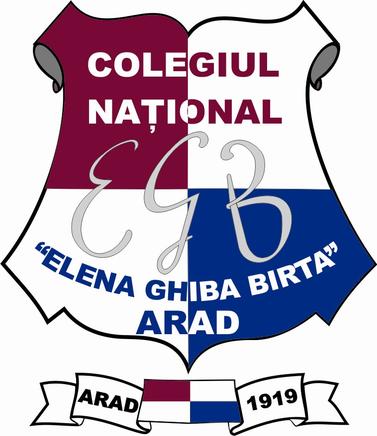 CONCURSUL REGIONAL DE PROIECTE INTERDISCIPLINARE”PROBLEME ACTUALE ALE OMENIRII”8 noiembrie 2018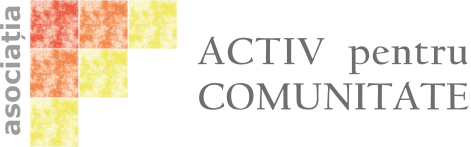 Colegiul Național ”ELENA GHIBA BIRTA” Arad 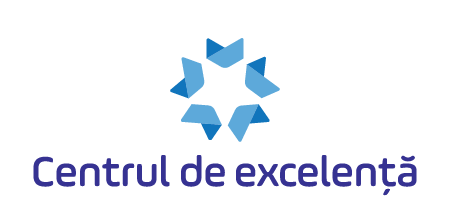 LICEUL, localitatea:                                                                              ECHIPA 1Titlul lucrării: Elev/clasa: Elev/clasa: Profesor coordonator/specialitatea: ECHIPA 2Titlul lucrării: Elev/clasa: Elev/clasa: Profesor coordonator/specialitatea: ECHIPA 3Titlul lucrării: Elev/clasa: Elev/clasa: Profesor coordonator/specialitatea: ECHIPA 4Titlul lucrării: Elev/clasa: Elev/clasa: Profesor coordonator/specialitatea:Termen de expediere a formularului: 26.10.2018, pe adresa tiu_marius@yahoo.co.uk 